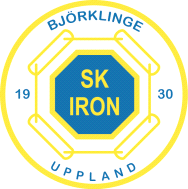 PROTOKOLL nr 4 2018Ärende:	Sammanträde KlubbstyrelseDag och tid:	2018-05-23, kl. 18:00Plats:	Arena SvagströmsbolagetNärvarande:1. Sammanträdets öppnandeNF öppnade mötet.2. Föregående protokollFöregående protokoll (3:2018) godkändes.3. Val av protokolljusterareAT.4. Godkännande av dagordningDagordningen godkändes.5. EkonomiDriftstöd, 423 KSEK, har kommit in för 2017 (225 KSEK 2016).I övrigt inga särskilda händelser sedan förra styrelsemötet.6. Kansliet Inget särskilt att rapportera.7. Information/frågor från sektionerna7:1 FotbollFrågan om sponsring- och uppdatering av reglerna önskar en uppdatering och tydlighet på hemsidan. KS och sektionerna bör tillsammans titta över riktlinjerna.7:2 HockeyTränare saknas, men sportchef till A-laget har löst sig. J20 lag kommer ej bildas, men J18 lag kommer finnas.Förslag till upprustningar av ishallen har inkommit. KS förslår att sektionen skickar det till Björkjärnet. 7:3 TennisIngen uppdatering.8. Bingo – OrganisationStartar 31/5.9. Midsommar – OrganisationJust nu är allt under kontroll10. Övriga frågorHyresavtal förhandlas med kommunen som har lovat återkomma med förslag på längre kontrakt.Björklingedagen den 26/8, vi har inte möjlighet att deltaga i år. NF meddelar.Mål- och policydokumentet fastställdes.GDPR: KS beslutar att uppdra åt kansliet att skicka ut integritetspolicyn baserat på RFs mall.11. MötesplanNästa möte 27/6 kl 18:00Krister Halldin	Niclas Fredriksson	Sekreterare 	Ordförande	Anders ThorLedamotNärvNiclas Fredrikson (NF)XOrdf.Krister Halldin (KH)XSekr.Sindre Kjaer (SK)XKassörAnders Thor (AT)XVice ordf.Emma Halldin Ankarberg (EHA)XAdj. FotbollAndreas Hedberg (AH)Adj. Ishockey.